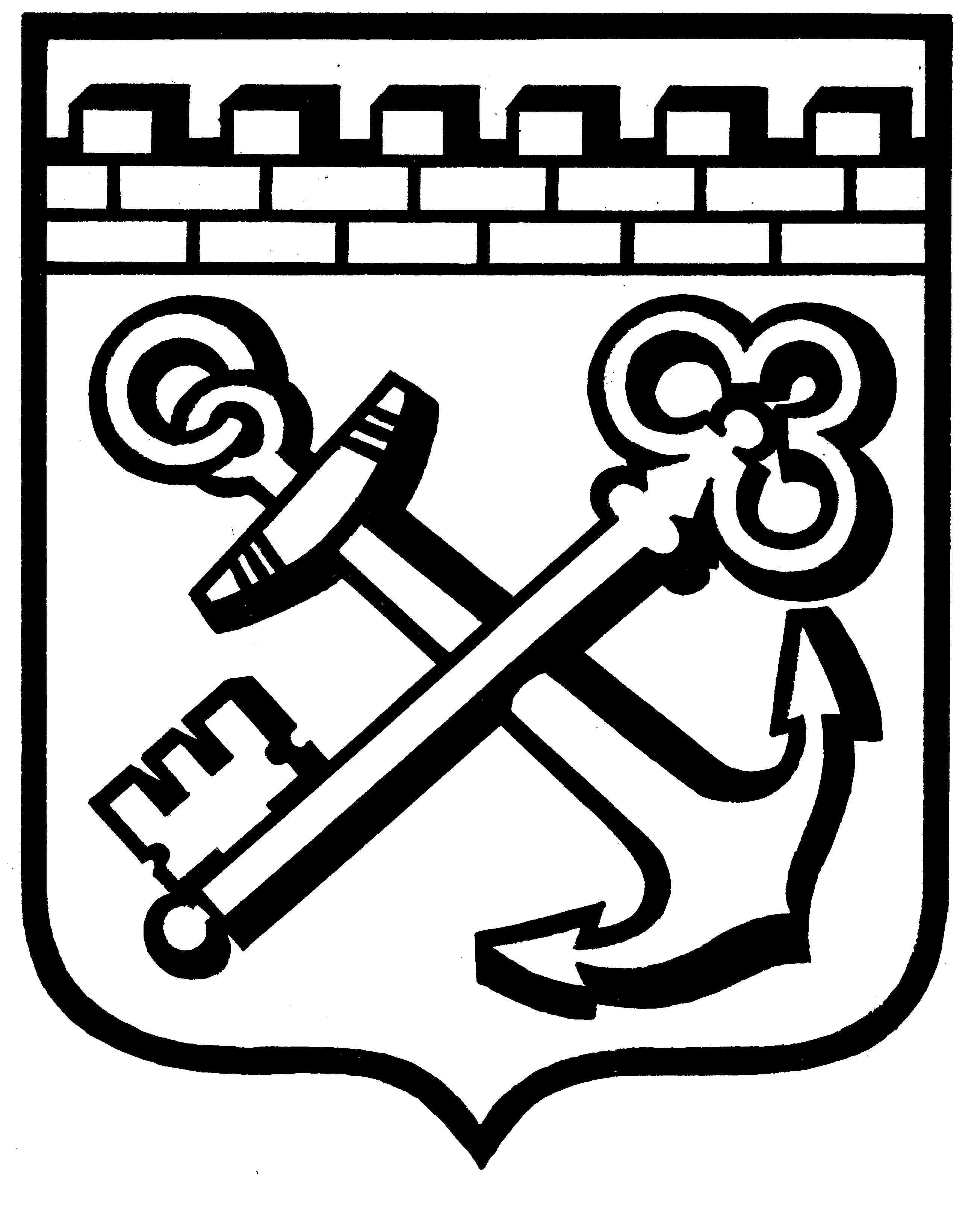 КОМИТЕТ ГРАДОСТРОИТЕЛЬНОЙ ПОЛИТИКИ
ЛЕНИНГРАДСКОЙ ОБЛАСТИПРИКАЗот ___________ № _____Об утверждении правил землепользования и застройки муниципального образования Веревское сельское поселениеГатчинского муниципального района Ленинградской областиВ соответствии со статьями 32 и 33 Градостроительного кодекса Российской Федерации, пунктом 1 части 2 статьи 1 областного закона от 7 июля 2014 года № 45-оз «О перераспределении полномочий в области градостроительной деятельности между органами государственной власти Ленинградской области и органами местного самоуправления Ленинградской области», пунктом 2.13 Положения о Комитете градостроительной политики Ленинградской области, утвержденного постановлением Правительства Ленинградской области от 9 сентября 2019 года № 421, приказываю:1. Утвердить правила землепользования и застройки муниципального образования Веревское сельское поселение Гатчинского муниципального района Ленинградской области согласно приложению к настоящему приказу.2. Признать утратившими силу:- решение совета депутатов муниципального образования «Веревское сельское поселение» Гатчинского муниципального района Ленинградской области от 17 декабря 2012 года № 49 (199) «Об утверждении правил землепользования и застройки муниципального образования «Веревское сельское поселение» Гатчинского муниципального района Ленинградской области»;- приказ Комитета по архитектуре и градостроительству Ленинградской области от 26 апреля 2019 года № 17 «О внесении изменений в Правила землепользования и застройки муниципального образования «Веревское сельское поселение» Гатчинского муниципального района Ленинградской области»;- приказ Комитета градостроительной политики Ленинградской области  от 11 февраля 2021 года № 12 «О внесении изменений в Правила землепользования и застройки муниципального образования «Веревское сельское поселение» Гатчинского муниципального района Ленинградской области».Председатель комитета                                                                             И.Я.Кулаков